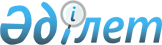 О внесении изменения в решение Кордайского районного маслихата от 25 декабря 2020 года №80-5 "Об утверждении Правил оказания социальной помощи, установления размеров и определения перечня отдельных категорий нуждающихся граждан по Кордайскому району"
					
			Утративший силу
			
			
		
					Решение Кордайского районного маслихата Жамбылской области от 15 декабря 2021 года № 17-3. Зарегистрировано в Министерстве юстиции Республики Казахстан 27 декабря 2021 года № 26073. Утратило силу решением Кордайского районного маслихата Жамбылской области от 20 октября 2023 года № 10-3
      Сноска. Утратило силу решением Кордайского районного маслихата Жамбылской области от 20.10.2023 № 10-3 (вводится в действие по истечении десяти календарных дней после дня его первого официального опубликования).
      Кордайский районный маслихат РЕШИЛ:
      1. Внести в решение Кордайского районного маслихата "Об утверждении Правил оказания социальной помощи, установления размеров и определения перечня отдельных категорий нуждающихся граждан по Кордайскому району" от 25 декабря 2020 года № 80-5 (зарегистрировано в Реестре государственной регистрации нормативных правовых актов за № 4872) следующее изменение:
      приложение к указанному решению изложить в новой редакции, согласно приложению к настоящему решению.
      2. Настоящее решение вводится в действие по истечении десяти календарных дней после дня его первого официального опубликования. Правила оказания социальной помощи, установления размеров и определения перечня отдельных категорий нуждающихся граждан по Кордайскому району Глава 1. Общие положения
      1. Настоящие Правила оказания социальной помощи, установления размеров и определения перечня отдельных категорий нуждающихся граждан (далее - Правила) разработаны в соответствии с постановлением Правительства Республики Казахстан от 21 мая 2013 года № 504 "Об утверждении типовых правил оказания социальной помощи, установления размеров и определения перечня отдельных категорий нуждающихся граждан" (далее – Типовые правила) и определяют порядок оказания социальной помощи, установления размеров и перечня отдельных категорий нуждающихся граждан.
      2. Основные термины и понятия, которые используются в настоящих Правилах:
      1) Государственная корпорация "Правительство для граждан" (далее – уполномоченная организация) – юридическое лицо, созданное по решению Правительства Республики Казахстан для оказания государственных услуг, услуг по выдаче технических условий на подключение к сетям субъектов естественных монополий и услуг субъектов квазигосударственного сектора в соответствии с законодательством Республики Казахстан, организации работы по приему заявлений на оказание государственных услуг, услуг по выдаче технических условий на подключение к сетям субъектов естественных монополий, услуг субъектов квазигосударственного сектора и выдаче их результатов услугополучателю по принципу "одного окна", а также обеспечения оказания государственных услуг в электронной форме, осуществляющее государственную регистрацию прав на недвижимое имущество по месту его нахождения;
      2) специальная комиссия - комиссия, создаваемая решением акима Кордайского района Жамбылской области, по рассмотрению заявления лица (семьи), претендующего на оказание социальной помощи в связи с наступлением трудной жизненной ситуации;
      3) прожиточный минимум - необходимый минимальный денежный доход на одного человека, равный по величине стоимости минимальной потребительской корзины, рассчитываемый республиканским государственным учреждением "Департамент Бюро национальной статистики Агентства по стратегическому планированию и реформам Республики Казахстан по Жамбылской области";
      4) праздничные дни – дни национальных и государственных праздников Республики Казахстан;
      5) среднедушевой доход семьи (гражданина) - доля совокупного дохода семьи, приходящаяся на каждого члена семьи в месяц;
      6) трудная жизненная ситуация - ситуация, объективно нарушающая жизнедеятельность гражданина, которую он не может преодолеть самостоятельно;
      7) уполномоченный орган - коммунальное государственное учреждение "Отдел занятости и социальных программ акимата Кордайского района Жамбылской области";
      8) участковая комиссия - комиссия, создаваемая решениями акима села, сельского округа для проведения обследования материального положения лиц (семей), обратившихся за социальной помощью и подготовки заключений;
      9) предельный размер - утвержденный максимальный размер социальной помощи.
      3. Для целей настоящих Правил под социальной помощью понимается помощь, предоставляемая местным исполнительным органом в денежной или натуральной форме отдельным категориям нуждающихся граждан (далее –получатели) в случае наступления трудной жизненной ситуации, а также к праздничным дням.
      4. Социальная помощь предоставляется единовременно и (или) периодически ежемесячно.
      5. Лицам, указанным в статье 16 Закона Республики Казахстан "О cоциальной защите инвалидов в Республике Казахстан" и в подпункте 2) пункта 1 статьи 10, подпункте 2) пункта 1 статьи 11, подпункте 2) пункта 1 статьи 12 и подпункте 2) статьи 13 Закона Республики Казахстан "О ветеранах", социальная помощь оказывается в порядке, предусмотренном настоящими Правилами. Глава 2. Порядок оказания социальной помощи, определения перечня отдельных категорий нуждающихся получателей и установления размеров социальной помощи
      6. Социальная помощь к праздничным дням оказывается единовременно, в виде денежных выплат следующим категориям граждан:
      1) День Победы – 9 мая:
      участникам и инвалидам Великой Отечественной войны - в размере 1 000 000 (одного миллиона) тенге;
      супруге (супругу) умершего инвалида Великой Отечественной войны или лица, приравненного по льготам к инвалидам Великой Отечественной войны, а также супруге (супругу) умершего участника Великой Отечественной войны, партизана, подпольщика, гражданина, награжденного медалью "За оборону Ленинграда" или знаком "Жителю блокадного Ленинграда", признававшихся инвалидами в результате общего заболевания, трудового увечья и других причин (за исключением противоправных), которые не вступали в повторный брак - в размере 50 000 (пятидесяти тысяч) тенге;
      Героям Социалистического Труда, кавалеры ордена Трудовой Славы трех степеней, лицам, удостоенным званий "Қазақстанның Еңбек Ері", "Халық қаһарманы" и награжденным орденами и медалями бывшего Союза Советских Социалистических Республик (далее – Союза ССР) за самоотверженный труд и безупречную воинскую службу в тылу в годы Великой Отечественной войны - в размере 50 000 (пятидесяти тысяч) тенге;
      несовершеннолетним узникам концлагерей, гетто и других мест принудительного содержания, созданных фашистами и их союзниками в период Второй мировой войны - в размере 60 000 (шестидесяти тысяч) тенге;
      лицам, проработавшим (прослужившие) не менее шести месяцев с 22 июня 1941 года по 9 мая 1945 года и не награжденные орденами и медалями бывшего Союза ССР за самоотверженный труд и безупречную воинскую службу в тылу в годы Великой Отечественной войны - в размере 50 000 (пятидесяти тысяч) тенге;
      военнослужащим Советской Армии, Военно-Морского Флота, Комитета государственной безопасности, лицам начальствующего и рядового состава Министерства внутренних дел бывшего Союза ССР (включая военных специалистов и советников), которые в соответствии с решениями правительственных органов бывшего Союза ССР принимали участие в боевых действиях на территории других государств - в размере 150 000 (ста пятидесяти тысяч) тенге;
      военнообязанным, призывавшиеся на учебные сборы и направлявшиеся в Афганистан в период ведения боевых действий, военнослужащим автомобильных батальонов, направлявшиеся в Афганистан для доставки грузов в эту страну в период ведения боевых действий, военнослужащим летного состава, совершавшие вылеты на боевые задания в Афганистан с территории бывшего Союза ССР - в размере 150 000 (ста пятидесяти тысяч) тенге;
      военнослужащим, ставшими инвалидами вследствие ранения, контузии, увечья, полученных при защите бывшего Союза ССР, исполнении иных обязанностей воинской службы в другие периоды, или вследствие заболевания, связанного с пребыванием на фронте, а также при прохождении воинской службы в Афганистане или других государствах, в которых велись боевые действия - в размере 150 000 (ста пятидесяти тысяч) тенге;
      рабочим и служащим, обслуживавшим советский воинский контингент в Афганистане, получившим ранения, контузии или увечья либо награжденные орденами и медалями бывшего Союза ССР за участие в обеспечении боевых действий - в размере 150 000 (ста пятидесяти тысяч) тенге;
      военнослужащим Республики Казахстан, выполнявшим задачи согласно межгосударственным договорам и соглашениям по усилению охраны границы Содружества Независимых Государств на таджикско-афганском участке - в размере 150 000 (ста пятидесяти тысяч) тенге;
      военнослужащим Республики Казахстан, принимавшим участие в качестве миротворцев в международной миротворческой операции в Ираке - в размере 150 000 (ста пятидесяти тысяч) тенге;
      военнослужащим, а также лицам начальствующего и рядового состава органов внутренних дел и государственной безопасности бывшего Союза ССР, принимавшие участие в урегулировании межэтнического конфликта в Нагорном Карабахе - в размере 150 000 (ста пятидесяти тысяч) тенге;
      семьям военнослужащих, погибших (пропавших без вести) или умерших вследствие ранения, контузии, увечья, заболевания, полученных в период боевых действий в Афганистане или других государствах, в которых велись боевые действия - в размере 50 000 (пятидесяти тысяч) тенге;
      рабочим и служащим, направлявшимся на работу в Афганистан в период с 1 декабря 1979 года по декабрь 1989 года и другие страны, в которых велись боевые действия - в размере 50 000 (пятидесяти тысяч) тенге;
      лицам, принимавшим участие в ликвидации последствий катастрофы на Чернобыльской атомной электростанции в 1986 – 1987 годах, других радиационных катастроф и аварий на объектах гражданского или военного назначения, а также участвовавшим непосредственно в ядерных испытаниях - в размере 150 000 (ста пятидесяти тысяч) тенге;
      лицам из числа участников ликвидации последствий катастрофы на Чернобыльской атомной электростанции в 1988 – 1989 годах, эвакуированные (самостоятельно выехавшие) из зон отчуждения и отселения в Республику Казахстан, включая детей, которые на день эвакуации находились во внутриутробном состоянии - в размере 50 000 (пятидесяти тысяч) тенге;
      семьям лиц, погибших при ликвидации последствий катастрофы на Чернобыльской атомной электростанции и других радиационных катастроф и аварий на объектах гражданского или военного назначения и семьям умерших вследствие лучевой болезни или умерших инвалидов, а также граждан, смерть которых в установленном порядке связана с воздействием катастрофы на Чернобыльской атомной электростанции и других радиационных катастроф и аварий на объектах гражданского или военного назначения и ядерных испытаний - в размере 50 000 (пятидесяти тысяч) тенге;
      2) День Независимости – 16 декабря:
      лицам, принимавшие участия в событиях 17-18 декабря 1986 года в Казахстане, установленным Законом Республики Казахстан от 14 апреля 1993 года "О реабилитации жертв массовых политических репрессий" - в размере 50 000 (пятидесяти тысяч) тенге.
      7. Социальная помощь оказывается отдельным категориям нуждающихся граждан, оказавшихся в трудной жизненной ситуации единовременно и (или) периодически (ежемесячно):
      1) лицам (семьям), признанным находящимся в трудной жизненной ситуации, единовременно в размере 15 (пятнадцати) месячных расчетных показателей с учетом среднедушевого дохода, не превышающего порога пятикратного размера прожиточного минимума, по следующим основаниям: сиротство;
      отсутствие родительского попечения, безнадзорность несовершеннолетних, в том числе девиантное поведение; 
      ограничение возможностей раннего психофизического развития детей от рождения до трех лет; 
      стойкие нарушения функций организма, обусловленные физическими и (или) умственными возможностями; 
      ограничение жизнедеятельности вследствие социально значимых заболеваний и заболеваний, представляющих опасность для окружающих;
      неспособность к самообслуживанию в связи с преклонным возрастом, вследствие перенесенной болезни и (или) инвалидности; 
      жестокое обращение, приведшее к социальной дезадаптации и социальной депривации; 
      бездомность (лица без определенного места жительства); 
      освобождение из мест лишения свободы; 
      нахождение на учете службы пробации; 
      нахождение несовершеннолетних в специальных организациях образования, организациях образования с особым режимом;
      2) гражданам (семьям), пострадавшим вследствие стихийного бедствия или пожара по месту возникновения стихийного бедствия или пожара, без учета среднедушевого дохода, в размере 200 (двести) месячных расчетных показателей;
      3) лицам (семьям), признанным находящимся в трудной жизненной ситуации, в том числе ограничение жизнедеятельности вследствие социально значимых заболеваний, заболеваний, представляющих опасность для окружающих: 
      лицам, состоящим на диспансерном учете с заболеванием туберкулез, ежемесячно без учета среднедушевого дохода в 1 (одно) кратном размере величины прожиточного минимума, установленного Законом Республики Казахстан "О республиканском бюджете" на соответствующий финансовый год;
      родителям или иным законным представителям инфицированных детей, вызванных вирусом иммунодефицита человека, состоящих на диспансерном учете, ежемесячно без учета среднедушевого дохода в 2 (двух) кратном размере величины прожиточного минимума, установленного Законом Республики Казахстан "О республиканском бюджете" на соответствующий финансовый год;
      лицам, страдающим онкологическими заболеваниями, единовременно без учета среднедушевого дохода в размере 25 (двадцати пяти) месячных расчетных показателей;
      8. Порядок оказания социальной помощи, основания для прекращения и возврата предоставляемой социальной помощи, определяется согласно Типовым правилам.
      9. Социальная помощь к праздничным дням оказывается по списку, утверждаемому акиматом Кордайского района Жамбылской области по представлению уполномоченной организации либо иных организаций без истребования заявлений от получателей.
      10. Финансирование расходов на предоставление социальной помощи осуществляется в пределах средств, предусмотренных бюджетом Кордайского района Жамбылской области, на текущий финансовый год.
      11. Социальная помощь предоставляется в денежной форме через банки второго уровня или организации, имеющие лицензии на соответствующие виды банковских операций, путем перечисления на счета получателей. Глава 3. Заключительное положение
      12. Мониторинг и учет предоставления социальной помощи проводит уполномоченный орган с использованием базы данных автоматизированной информационной системы "Е-Собес".
					© 2012. РГП на ПХВ «Институт законодательства и правовой информации Республики Казахстан» Министерства юстиции Республики Казахстан
				
      Секретарь Кордайского 

      районного маслихата 

Н. Садыков
Приложение к решению 
маслихата Кордайского
 районного от 15 декабря 2021 
года №17-3